Мухамадиева, Зухра Абдуманоновна. Сопоставительный анализ терминов брачного родства в английском и таджикском языках : диссертация ... кандидата филологических наук : 10.02.20 / Мухамадиева Зухра Абдуманоновна; [Место защиты: Рос.-тадж. славян. ун-т].- Душанбе, 2012.- 142 с.: ил. РГБ ОД, 61 13-10/343РОССИЙСКО-ТАДЖИКСКИЙ (СЛАВЯНСКИЙ) УНИВЕРСИТЕТ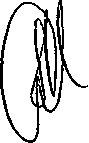 Мухамадиева Зухра АбдуманоновнаНа правах рукописиСОПОСТАВИТЕЛЬНЫЙ АНАЛИЗ ТЕРМИНОВ БРАЧНОГО РОДСТВА В АНГЛИЙСКОМ И ТАДЖИКСКОМ ЯЗЫКАХСпециальность: 10.02.20 - сравнительно-историческое, типологическое и сопоставительное языкознаниеДИССЕРТАЦИЯна соискание ученой степеникандидата филологических наукСО	Научный руководитель:СО	доктор филологических наук,со	профессор Джамшедов Парвонахонсо	Я^—	^о	°см	^™	смДушанбе - 2012СОДЕРЖАНИЕСтр.
ВВЕДЕНИЕ	4-8Глава I. НЕКОТОРЫЕ ТЕОРЕТИЧЕСКИЕ АСПЕКТЫ ИЗУЧЕНИЯ
ТЕРМИНОВ БРАЧНОГО РОДСТВА	9-25Теоретические проблемы исследования	9Обзор методик анализа систем терминов родства	9-15Формирование терминологии брачно-родственных отношений в индоевропейских языках	16-19Этапы эволюции терминов брачного родства в германскихязыках	19-221.5.	Некоторые выводы по вопросам исторического развития систем
терминов брачного родства в английском и таджикском языках	23-25Глава П. ТЕРМИНЫ ПЕРВИЧНОГО БРАЧНОГО РОДСТВА	26-57Marriage - никох,, туй - брак, свадьба	26-34Man, husband - шавхар - муж	34-39Wife - завча, зан, хонум - жена	39-48Family- оила - семья	48-53Классификация терминов первичного брачного родства	53-57Глава III. ТЕРМИНЫ ОПОСРЕДОВАННОГО БРАЧНОГО
РОДСТВА	58-94Общие вопросы	58-59Father-in-law, parent- in-law - хусур - свёкор/=отец мужа/	 59-63Mother-in-law -хушдоман - свекровь /=мать мужа/	63-67Father- in-law, parent- in- law - хусур - тесть(=отец жены)	67-68Mother-in-law -  хушдоман - теща /=мать жены/	68-69Son-in-law - домод - зять/=муж дочери/	69-74Daughter- in-law - арус, келин - сноха/невеста/=жена сына	74-78Brother- in-law - хевар-брат мужа/деверь/	78-81Sister-in-law -хохари шавхар, хохарарус-сестра мужа(золовка)	81 -84Brother- in-law - додарарус-брат жены/шурин/ 	84-85Sister- in- law - хохарарус-сестра жены/свояченица/ 	86Daughter- in-law -келин, арус-жена сына/сноха/ 	86-87Brother- in-law - почо - муж сестры	87Brother- in-law - почо-муж сестры мужа/свояк/	87-88Wive's of a husband- палонч - жена (другая) мужа (сомужница)..88Sister- in-law - афсун, янга, келин - жена брата мужа (ятровь -устар)	88-90Классификация терминов опосредованного брачногородства	90-942Глава IV. ТЕРМИНЫ ВТОРИЧНОГО БРАЧНОГОРОДСТВА	95-122Общие вопросы терминов вторичного родства	95Bride - арус - невеста	95-105Bridegroom - домод - жених	105-108Divorcee, viduve, widow-бева - вдова	108-111Divorced (man), widower - занмурда - вдовец	111-112Orphan - ятим - сирота	112-114Stepfather, stepmother, stepson, stepdaughter-	114-119Классификация терминов вторичного брачного родства 	119-122ЗАКЛЮЧЕНИЕ	123-127СПИСОК ИСПОЛЬЗОВАННОЙ ЛИТЕРАТУРЫ	128-138УСЛОВНЫЕ СОКРАЩЕНИЯ НАЗВАНИЙ ЯЗЫКОВ И
ДИАЛЕКТОВ	139-142зВВЕДЕНИЕНа современном этапе своего развития сопоставительно-типологическое направление в языкознании получает все большую популярность, расширяя рамки своих исследований. При этом характерной чертой данного направления современного языкознания является все возрастающий интерес к структурно-типологическому сопоставлению языков, и выявление дифференциальных признаков и свойств сопоставляемых языков.И в настоящее время изучение английского и таджикского языков в сопоставительном плане продолжает привлекать внимание и вызывать интерес ученых, о чем свидетельствует появление значительного количества исследований различного объема и характера. Сопоставительному анализу подвергаются структура и в определенной степени семантические особенности терминов брачного родства изучаемых языков.Исследование системных отношений в лексической системе предполагает прежде всего определение конкретных лексико-семантических образований в системе, установление их структуры и образующих их функционально-семантических элементов, выявление системных структурно-семантических связей в выделяемой группе.Исследованию терминов родства в сопоставительно-типологическом аспекте посвящены работы, имеющие отношение к вопросам терминов брачного родства в таджикском языке (Писарчик, 1953; Зайнитдинова, 1980; Маниязова, 2000 и др.), но нет работ на материале иранских языков в целом; индоевропейские системы родства (включая терминологию брачного родства) исследованы широко (ср.: Дееке, 1870; Дельбрюк, 1889; Шрадер, 1906; Гамкрелидзе, Иванов, 1984 и др.), хотя и в этой области имеется немало вопросов, требующих дальнейшего изучения. Общая теория лексики родства и брачного родства   интенсивно   разрабатывалась   этнографами   и   лингвистами(Лаунсбери,  1956; Кробер,  1909; Бачлер, Селби,  1968; Дзибель, 2007;4Ельмслев, 1960; Кисляков, 1959; Крюков, 1978; Соселия, 1979; Токарев, 1958; Зайнитдинова, 1980; Маниязова, 2000) и др.Однако, несмотря на известное количество специальных работ, посвященных вопросу терминологической семантики, многие важные проблемы сопоставительного изучения языков, в частности, семантика языковых единиц брачного родства в таджикском языке, требует дальнейшей разработки. Исследование семантической структуры терминов родства и брачного родства в сопоставительном аспекте на материале таджикского и английского языков к настоящему времени ограничивается, как было отмечено, всего несколькими работами, и на наш взгляд, требует отдельного комплексного исследования.Актуальность исследования определяется необходимостью изучения структурных особенностей терминов брачного родства, обусловленной тем, что именно родство традиционно является основой общественных отношений, определяет место человека в семье, линию его поведения. Будучи исторически сложившейся организацией отношений и поступков, обязанностей и прав внутри социума, система родства выступает как мощное и эффективное средство, направляющее и регулирующее социальную жизнь. Действительно, система родства конституирует особый слой соционормативной культуры и в этом качестве проникает во все сферы социальной жизни.Следует сказать, что предметом сопоставительного изучения становятся дифференциальные признаки терминов родства, их заимствования и иерархические отношения между составляющими компонентами изучаемого языка. Особо следует отметить, что лингвистическому анализу данной лексики уделялось недостаточно внимания в языкознании, особенно в таджикском языке. Данную работу можно считать первой в области сопоставления терминов брачного родства в таджикском и английском языках.Подобное  исследование  в  целом  обеспечивает объективныйанализ    языкового    явления    и    соответствует    главной    задаче5структурно-типологического анализа языков, при котором определяются отношения системы одного языка к аналогичным системам другого языка и выявляются характерные черты, присущие одному языку и отсутствующие в другом.В связи с вышесказанным, настоящее диссертационное исследование посвящено изучению лексико-семантических свойств терминов брачного родства в целом и компонентному анализу данной лексики в английском и таджикском языках, в частности.Предметом исследования являются структурно-семантические
особенности     терминов     брачного     родства	и     их     историко-этимологические значения в английском и таджикском языках.Цель и задачи исследования. Целью исследования является сопоставительно-типологическое описание структурно-семантических свойств терминов брачного родства в английском и таджикском языках.Достижение поставленной цели осуществляется решением целого ряда исследовательских задач:- обобщение основных теоретических аспектов проблемы
семантической организации лексической системы языка и их
заимствований     в     английском     и     таджикском	языках     всопоставительно-типологическом плане;-определение особенностей лексико-семантических значений в сопоставляемых языках и установление основных категориальных семантических признаков, их статистическая классификация;-рассмотрение	семантического,	деривационного,этимологического и статистического аспектов терминов родства и их переводов на таджикский язык.Научная новизна. В диссертационном исследовании впервые сопоставительному изучению подвергаются термины брачного родства в английском и таджикском языках. Новизна работы заключается в следующем:б-	выявлены особенности описания терминов родства, на этой
основе дана общая классификация их этнографического описания;-	выполнен компонентный анализ заимствований терминов
родства, терминов брачного родства по семантическим
дифференциальным признакам в английском и таджикском языках.Теоретической базой исследования послужили основные положения сопоставительного языкознания, теории семантической лингвистики, содержащиеся в трудах отечественных и зарубежных лингвистов (О.Н. Трубачев, Н.К.Писарчик, З.Зайнитдинова, М. Бабаева, Р.А.Маниязова, Э.Г.Соселия, О.Н.Токарев, А.Кробер и др.).Теоретическая значимость исследования заключается в том, что его выводы и результаты могут внести определенный вклад в разработку проблем лексикологии и семасиологии английского и таджикского языков. Отбор семантических дифференциальных признаков терминов родства в рассматриваемых языках, их структурно-семантическая классификация расширяют научные представления об объёме и свойствах семантических групп и могут способствовать выявлению соотношения этнографического и лингвистического описания систем терминов родства.Практическая значимость работы заключается в том, что полученные в ней результаты могут быть использованы при составлении учебников и учебных пособий в разделе «Лексикология», в теории и практике перевода, в лекционных курсах по лексикологии данных языков и при создании двуязычных словарей.Методы исследования. В диссертации применялись научные методы:-сопоставительно-типологический метод, которыйпозволил использовать различные подходы к исследованию семантических, этимологических, деривационных и статистических аспектов проблемы и обобщить полученные сведения в виде соответствующих выводов;7-метод сопоставительного анализа с целью выявления сходств и различийдифференциальных семантических признаков;-описательно-классификационный метод, применяемый для описания и анализа семантических аспектов в системе лексико-семантического поля терминов и брачного родства в частности;-элементы ареального метода привлекались в тех случаях, когда речь шла о заимствованиях.Апробация работы. По материалам диссертации опубликовано шесть статьи, в том числе три статьи в ведущих рецензируемых научных журналах и изданиях, входящих в перечень ВАК.Диссертационная работа обсуждена на расширенном заседании кафедры иностранных языков, кафедры русского и таджикского языков Таджикского государственного медицинского университета им. Абуали ибн Сино (Протокол №15 от 28. 03.2012 г.) и рекомендована к защите.Диссертация также обсуждена и рекомендована к защите на расширенном заседании кафедры теоретического и прикладного языкознания с участием специалистов кафедр английской филологии и таджикского языка Российско-Таджикского (славянского) университета. (Протокол №9 от 16.04.2012 г.).Структура и объем диссертации. Диссертация состоит из введения, четырех глав, заключения, библиографии и приложения. Общий объем диссертации составляет 142 страницы компьютерного набора.ЗАКЛЮЧЕНИЕТермины брачного родства английского и таджикского языков подвергнуты в настоящем исследовании сопоставительному анализу со следующих точек зрения:-сточки зрения историко-этимологической,-с точки зрения структурно-деривационной,-с точки зрения семантической,-с точки зрения функционально - этнографической.В историко-этимологическом отношении определено, что в реконструируемой предыстории английской и таджикской терминологии брачного родства в ее прослеживаемой по текстам истории от общей «точки отсчета» - от восстановленной праиндоевропейской системы терминов брачного родства -произошли весьма серьёзные изменения системного характера.Соответственно, в употребительной в настоящее время терминологии представлены заимствования, слова исконного лексического пласта и смешанные слова - по большей части композиты, одна часть которых представляет собой слово исконного этимологического фонда, другая - заимствования. Реже встречаются композиты, члены которых являются заимствованиями из различных источников.Списки распределения слов по указанным этимологическим пластам с необходимой детализацией приведены в заключительных параграфах, относящихся ко второй, третьей и четвёртой главам. Ниже приводятся объединенные количественные данные с кратким сопоставительно- типологическим комментарием.123Этимологические      Термины
Пласты	первичногобрачного родстваИндоевропейское      1/-наследиеТермины	Терминыопосредованного	вторичногобрачного	брачногородства	родства1/25/5Всего7/7Новообразования:В иранских/германскихязыках11/914/31/121-21--I--/326/1217/-18/--/1-/34/4	16/6Примечание: Число по левую сторону от косой черты 7" относится к таджикским данным, число по правую сторону от нее -к английским.свекор -свекровь-сноха -вдова -тадж. хусур, тадж. хушу, тадж .сунух, тадж. бева.При этом общим индоевропейским наследием является лишь четыре слова:англ.   father-in-law	(и.-е. suekuro-)англ.    parent-in- law	(и.-е. suekru-)англ.    daughter -in- law   (и. -e. snuso-)
англ.    viduve	(H.e.iiidhua-)Примечательно, что все эти слова, за исключением последнего, являются в большой   или меньшей мере архаическими.Что касается заимствований, то в английском языке их около 14%, в таджикском - около 45%. При этом заимствования в английском относятся к более архаической эпохе, чем заимствования в   таджикском.    Их   разделяет,    по меньшей   мере,    полтысячелетия.124Поэтому заимствования в английском отличаются несколько большей степенью адаптированности, чем заимствования в таджикском, где они в целом образуют своего рода лексические микросистемы. Например, арабизмы в таджикском языке с их характерными грамматическими особенностями и лексической окраской. Можно отметить, что грамматические особенности арабских заимствований в таджикском проявляются и в терминах брачного родства. Например, перешедшее вместе с ним в таджикский язык различение мужского и женского рода (муаллим «учитель»- муаллима «учительница») обнаруживается и в терминологии: завч «муж» - завча «жена».В     словообразовательном     отношении     выявлена     следующая дистрибуция:РазрядыТермины	Термины              Термины        Всегопервичного	опосредованного	вторичногобрачного	брачного                брачногородства	родства	родстваПростые слова       24/1727/25/456/23Для    сопоставления    целесообразно    выразить    соотношение    в процентах:125Распределение простых и сложных слов в сопоставляемых языках, несомненно, является свидетельством их типологического сходства.В отношении семантики наиболее яркой чертой, отличающей таджикскую систему терминов брачного родства не только от английской, но и от других европейских систем, является ее характерная семантическая ориентация, выражающаяся не столько в том, что термины имеют обычно констатируемый в этнографических разысканиях системно-классификационный характер, а в том, что их содержание принципиально не совпадает (во многих случаях) с тем содержанием, которое обычно отмечается для терминов родства русского, английского, немецкого и других подобных языков. Так, например, термин янга, с европоцентристской точки зрения, обозначает:а)	жену старшего брата,б)	жену любого старшего родственника,в)	жену уважаемого друга и знакомого.В действительности же, с «мавераннахроцентристской» точки зрения, здесь единое понятие приблизительно следующего содержания: «уважаемая женщина, муж которой близок ego и старше его», подобное содержание многих терминов ставит вопрос о применимости к ним обычных выработанных в этнографии схем и о настоятельной необходимости различать этнографические и лингвистические системы терминов родства.С другой стороны, в таджикском и английском языках представлены вполне изоморфные подсистемы, например:отчим -	тадж.      падари  угай,	англ.   stepfatherмачеха -	тадж.      модари  угай,        англ.   stepmotherпасынок -	тадж.      писари  угай,	англ.   stepsonпадчерица -        тадж.    духтари угай,	англ.   stepdaughter«сводный брат» - тадж. бародари угай,        англ.   stepbrother126«сводная сестра»- тадж. хохари  угай,	англ.   stepsisterСходство этих подсистем и в том, что их специальный
квалифицирующий	компонент    в    обоих	языках	являетсязаимствованием; заслуживает внимания также совершенно аналогичная структура в узбекском и в других тюркских языках.Немало изоморфических черт проявляют системы брачного
родства английского и таджикского языков в функционально-
этнографическом отношении, например, по своей коннотативной
окраске, проявляющейся в употреблении этих слов в народной и в
классической   поэзии,   в   пословицах	и поговорках,   в   переносезначений соответствующих терминов в другие области, например: «жених»- «солнце» и т.п..Таким образом, если основные изоморфические черты систем
брачного родства английского и таджикского языков обусловлены
единым происхождением этих языков и физиологической базой
данной лексико-семантической группы, ее «субстанцией содержания»,
то алломорфические черты являются следствием различий культурно-
исторического развития	английского и таджикского языков,
особенностей социального и	идеологического развития
соответствующих культур, различий в многотысячелетних этнических
и языковых контактах. Все эти различия, а также и далеко не в
последнюю очередь - имманентные факторы языкового развития,
допускающие различные виды мутаций, имели следствием
формирование существенных различий в «форме содержания»
языковой (а не этнографической) системы терминов брачного родства
в сопоставляемых языках.Разумеется, эти проблемы далеки от окончательного решения и требуют дальнейших разысканий, которые расширили бы и углубили бы исследовательскую перспективу.127СПИСОК ИСПОЛЬЗОВАННОЙ ЛИТЕРАТУРЫЭнгельс Ф. К истории древних германцев. Франкский диалект//Маркс К., Энгельс Ф. Соч. - 2-е изд., 1961.-Т. 19. -703 с.Абаев В.И. О родовых отношениях и терминах родства у осетин// Энгельс и языкознание. -М.: Наука, 1972.- С. 233-242.Абаев В.И. Этногенезис Осетии по данным языка//Происхождение осетинского народа. -Орджоникидзе: Сев.- Осет. книж. изд-во, 1967. -339 с.Абрамзон СМ. Формы родоплеменной организации у кочевников Средней Азии//Родовое общество. Этнографические материалы и исследования. - М., 1951. -T.XIV. -С. 132-156.Абрамзон СМ. Отражение процесса сближения наций на семейно-бытовом укладе народов Средней Азии и Казахстана //СЭ.- 1962. -№3. -С. 18-34.Актуальные проблемы лексикологии. Тезисы докладов и сообщ. Всесоюз. науч.конф., 17-20 июня 1970г.-Минск: Изд-во БГУ, 1970.-229 с.7.Андреев М . С . По этнографии таджиков//Таджикистан.Общество для изучения Тадж икистана и иранских народностей за ЄГО пределами. — Ташкент . 1925. — Кн.1. — С.163-165.Заимствованияарабские13/-21-тюркские3/-13/-латинские-/1-/-из неизвестногосубстрата-/--/-слова смешанногосостава3/291-Аффиксальныеслова1/--/-Композиты11-16/4Словосочетания1/-3/--/-1/-9/532/94/-8/-простые словааффиксальные словакомпозитыв таджикском50%13%37%в английском50%20%30%